АДМИНИСТРАЦИЯ  ГОРОДА ВЫШНИЙ ВОЛОЧЕКТВЕРСКОЙ ОБЛАСТИОТДЕЛ ОБРАЗОВАНИЯКазанский пр.,  д.59-61/1, г. Вышний Волочек, 171163тел.(48233) 6-13-85,факс 6-11-33 goroo.vvol @ mail.ruОКПО 02106636, ОГРН 1026901600362,  ИНН6908002317  КПП 690801001ПРИКАЗОт 15.10.2019  		      	                                         № 164Об утверждении результатов школьного этапавсероссийской олимпиады школьниковпо истории, немецкому языку,французскому языку, экономике,праву, литературе и награждениидипломами победителей и призеров.С 01.10.2019 г. по 09.10.2019 г. в г. Вышний Волочек проходил школьный этап всероссийской олимпиады школьников по общеобразовательным предметам: по истории, немецкому языку, французскому языку, экономике,праву, литературе. На основании решения жюри предметных комиссий олимпиадыПРИКАЗЫВАЮ:1. Утвердить результаты школьного этапа всероссийской олимпиады школьников по каждому общеобразовательному предмету на основании итоговых протоколов жюри.2.Наградить  дипломами победителей и призёров следующих обучающихся:по истории:победители:призеры:по немецкому языку:победители:призеры:по французскому  языку:победители:призеры:по экономике:победители:призеры:по праву:победители:призеры:по литературе:победители:призеры: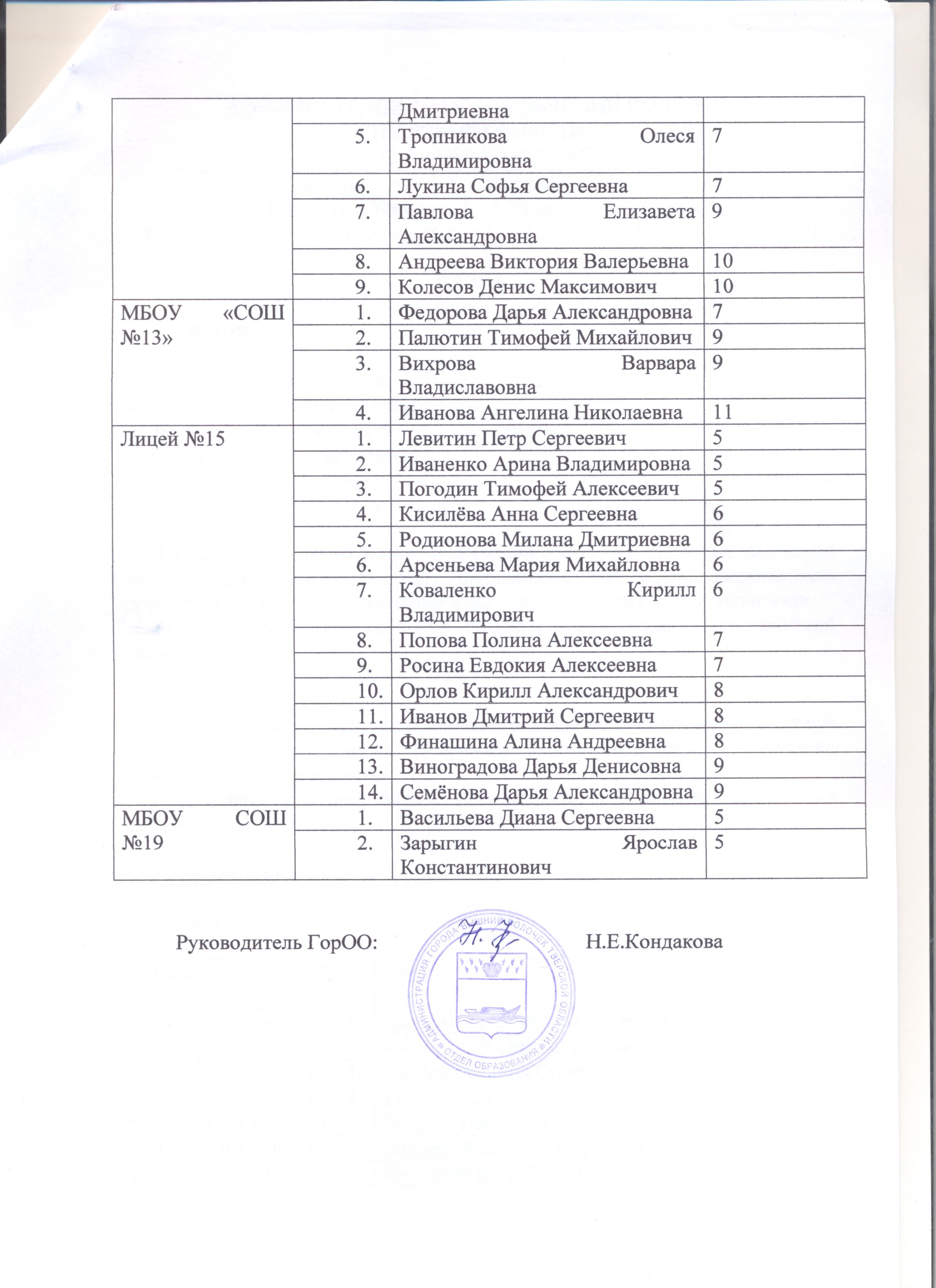 Название ОО№ п/пФИОКлассМБОУ «Гимназия №2»Щукина Александра Сергеевна6МБОУ «Гимназия №2»Кутулуцкий Илья Сергеевич9МБОУ «Гимназия №2»Львова Эвелина Олеговна10МБОУ «Гимназия №2»Емельянова Дарья Сергеевна11МБОУ СОШ №51.Иванов Тихон Сергеевич10МБОУ СОШ №61.Лалаева Ксения Дмитриевна5МБОУ «СОШ №7»Кузнецов Егор Вадимович5МБОУ «СОШ №7»Иванова Алина Дмитриевна5МБОУ «СОШ №7»Гусейнова Гюнай Саявуш кызы6МБОУ «СОШ №7»Дубовец Полина Ильинична9МБОУ «СОШ №7»Кудряшова Мария Руслановна10МБОУ «СОШ №7»Миронова Дарья Александровна11МБОУ СОШ №12Жукова Алена Александровна5МБОУ СОШ №12Роговенко Татьяна Максимовна6МБОУ СОШ №12Софронова Валентина Евгеньевна10МБОУ «СОШ №13»Смирнов Никита Вячеславович5МБОУ «СОШ №13»Резяпов Рамиль Равильевич6МБОУ «СОШ №13»Федорова Дарья Александровна7МБОУ «СОШ №13»Палютин Тимофей Михайлович9Лицей №15Громов Александр Алексеевич7Лицей №15Антонов Иван  Михайлович8Лицей №15Сыдыгалиев Сергей Сергеевич9Лицей №15Макаревич Анастасия Андреевна10МБОУ СОШ №19Зарыгин Ярослав Константинович5МБОУ СОШ №19Кукунин Родион Олегович6МБОУ СОШ №19Смородин Тимофей Алексеевич7Название ОО№ п/пФИОКлассМБОУ «Гимназия №2»Гладков Никита Романович9МБОУ «Гимназия №2»Кудина Светлана Сергеевна10МБОУ «Гимназия №2»Кудряшова Полина Владимировна10МБОУ «Гимназия №2»Смирнова Кристина Михайловна11МБОУ СОШ №51.Евдокимова Дарья Андреевна10МБОУ «СОШ №7»Балакирева Карина Николаевна5МБОУ «СОШ №7»Савельев Данил Егорович5МБОУ «СОШ №7»Вакулова Алина Юрьевна9МБОУ «СОШ №7»Шилова Ольга Сергеевна10МБОУ «СОШ №7»Курочкина Алиса Викторовна10МБОУ СОШ №12Васильева Анастасия Александровна5МБОУ СОШ №12Анистратова Полина Антоновна5МБОУ СОШ №12Семенов Сергей Константинович5МБОУ СОШ №12Лукьянов Сергей Михайлович5МБОУ СОШ №12Данькова Камила Кирилловна5МБОУ СОШ №12Кудрявцев Глеб Ильич6МБОУ СОШ №12Коляскина Ульяна Кирилловна7МБОУ СОШ №12Гриченко Александр Юрьевич8МБОУ «СОШ №13»Воробьев Вадим Юрьевич5МБОУ «СОШ №13»Баурина Анна Ивановна5МБОУ «СОШ №13»Стариков Арсентий Дмитриевич5МБОУ «СОШ №13»Карасева Виктория Дмитриевна5МБОУ «СОШ №13»Черняева Полина Сергеевна6МБОУ «СОШ №13»Комарова Анна Андреевна7МБОУ «СОШ №13»Суриков Антон Владимирович7МБОУ «СОШ №13»Разумов Константин Денисович7МБОУ «СОШ №13»Молчанов Елеазар Алексанрович9МБОУ «СОШ №13»Виноградова Алина Алексеевна9Лицей №15Мозжухин Егор Олегович7Лицей №15Иванов Дмитрий Сергеевич8Лицей №15Соловьев Михаил Николаевич9Лицей №15Козлякова Мария Дмитриевна10МБОУ СОШ №19Свистунов Максим Вадимович5МБОУ СОШ №19Богданов Яков Алексеевич5МБОУ СОШ №19Булышев Максим Алексеевич5Название ОО№ п/пФИОКлассМБОУ «Гимназия №2»Дмитриева Алёна Дмитриевна8МБОУ «Гимназия №2»Масоить Артём Олегович8МБОУ «Гимназия №2»Косовский Кирилл Артурович8МБОУ «Гимназия №2»Кураева Александра Владимировна9МБОУ «Гимназия №2»Львова Эвелина Олеговна10Название ОО№ п/пФИОКлассМБОУ «Гимназия №2»Кузнецов Егор Сергеевич8МБОУ «Гимназия №2»Гуркало Анна Владимировна8МБОУ «Гимназия №2»Кудина Мария Максимовна8МБОУ «Гимназия №2»Кузьмин Александр Владимирович9Название ОО№ п/пФИОКлассМБОУ «Гимназия №2»Емельянова Дарья Сергеевна11МБОУ «Гимназия №2»Романов Никита Владимирович11Название ОО№ п/пФИОКлассМБОУ «Гимназия №2»Толпегин Никита Дмитриевич11Название ОО№ п/пФИОКлассМБОУ «Гимназия №2»Кутулуцкий  Илья  Сергеевич9МБОУ «Гимназия №2»Кудряшова  Полина  Владимировна10МБОУ  СОШ №121.Софронова Валентина Евгеньевна10Лицей №151.Третьякова Вероника Владимировна10Название ОО№ п/пФИОКлассМБОУ «Гимназия №2»Кудина Светлана Сергеевна10МБОУ «Гимназия №2»Львова Эвелина Олеговна10Лицей №15Шутилова Юлия Михайловна10Лицей №15Колбина Нина Евгеньевна10Лицей №15Малышева Карина Владимировна10Название ОО№ п/пФИОКлассКлассМБОУ «Гимназия №2»Большакова  Ульяна  ИльиничнаБольшакова  Ульяна  Ильинична9МБОУ «Гимназия №2»Кудряшова  Полина  ВладимировнаКудряшова  Полина  Владимировна10МБОУ «Гимназия №2»Емельянова  Дарья  СергеевнаЕмельянова  Дарья  Сергеевна11МБОУ «СШ №10»Вересова Варвара Сергеевна99МБОУ «СШ №10»Смирнова Мария Игоревна1010МБОУ СОШ №121.Андреева Виктория Валерьевна1010МБОУ «СОШ №13»1.Благодырь Софья Андреевна1010Лицей №151.Григорьев Артем Валерьевич99Лицей №152.Макаревич Анастасия Андреевна1010Лицей №153.Веселкова Полина Павловна1111МБОУ СОШ №191.Морозова Анастасия Александровна99МБОУ СОШ №192.Савко София Романовна1010Название ОО№ п/пФИОКлассМБОУ «Гимназия №2»Петрова Марина Вадимовна10МБОУ «Гимназия №2»Львова Эвелина Олеговна10МБОУ «Гимназия №2»Федорова Анастасия Станиславовна10МБОУ «Гимназия №2»Заборовская  София  Дмитриевна11МБОУ «Гимназия №2»Лебедева Лилия Максимовна11МБОУ «Гимназия №2»Зернова Анна Михайловна11МБОУ «Гимназия №2»Суханов Никита Алексеевич11МБОУ «СШ №10»Чернова Дарья Ивановна9МБОУ «СШ №10»Абрамова Лада Анатольевна10МБОУ «СШ №10»Владимирова Евгения Родионовна10Лицей №15Куделина Валерия Ильинична9Лицей №15Иващенко Глеб Андреевич9Лицей №15Соловьев Михаил Николаевич9Лицей №15Козлякова Мария Дмитриевна10Лицей №15Никандрова Дарья Андреевна10МБОУ СОШ №19Козлова Анастасия Вячеславовна9МБОУ СОШ №19Матвеева Виктория Дмитриевна10МБОУ СОШ №19Чихачева Анастасия Сергеевна10МБОУ СОШ №19Распутин Григорий Андреевич11Название ОО№ п/пФИОКлассМБОУ «Гимназия №2»Абдулаева Рояна Ахмедовна5МБОУ «Гимназия №2»Батракова Ксения Фёдоровна6МБОУ «Гимназия №2»Волкова Варвара Андреевна7МБОУ «Гимназия №2»Кузнецов Кирилл Сергеевич7МБОУ «Гимназия №2»Ильина Дария Александровна8МБОУ «Гимназия №2»Киселёва Вероника Николаевна9МБОУ «Гимназия №2»Кудряшова Полина Владимировна10МБОУ «Гимназия №2»Суханов Никита Алексеевич11МБОУ СОШ №31.Вальтман Ангелина Александровна9МБОУ СОШ №32.Федорова Светлана Дмитриевна11МБОУ СОШ №61.Егорова Татьяна Юрьевна8МБОУ СОШ №62.Пантюшкина Анна Эдуардовна9МБОУ «СОШ №7»1.Максимова Славяна Денисовна6МБОУ «СОШ №7»2.Коржикова Алена Алексеевна8МБОУ «СОШ №7»3.Вакулова Алина Юрьевна9МБОУ «СШ №10»1.Васильева Алина Дмитриевна6МБОУ «СШ №10»2.Мимрикова Анна Максимовна6МБОУ «СШ №10»3.Берёзкина Кристина Романовна8МБОУ «СШ №10»4.Чернова Дарья Ивановна9МБОУ «СШ №10»5.Смирнова Мария Игоревна10МБОУ СОШ №121.Александрович Ариадна Егоровна7МБОУ СОШ №122.Лях Кристина Михайловна9МБОУ СОШ №123.Жилкина Ванесса Сергеевна10МБОУ СОШ №124.Софронова Валентина Евгеньевна10МБОУ «СОШ №13»1.Баурина Анна Ивановна5МБОУ «СОШ №13»2.Юдина Евгения Михайловна7МБОУ «СОШ №13»3.Виноградова Алина Алексеевна9МБОУ «СОШ №13»4.Федорова Валерия Сергеевна10МБОУ «СОШ №13»5.Кожевникова Милена Владимировна11Лицей №151.Веселков Арсений Дмитриевич5Лицей №152.Синькова Милена Генадьевна5Лицей №153.Коржикова Полина Александровна6Лицей №154.Громов Александр Алексеевич7Лицей №155.Китайцева Мария Эдуардовна8Лицей №156.Коваленко Владимир Владимирович9Лицей №157.Макаревич Анастасия Евгеньевна10Лицей №158.Орлова Ирина Александровна11МБОУ СОШ №191.Смирнова Елизавета Алексеевна6МБОУ СОШ №192.Морозова Анастасия Александровна9МБОУ СОШ №193.Савко Софья Романовна10Название ОО№ п/пФИОКлассМБОУ «Гимназия №2»Федоскова Мария Михайловна5МБОУ «Гимназия №2»Суворова Карина Романовна5МБОУ «Гимназия №2»Щукина Александра Сергеевна6МБОУ «Гимназия №2»Бачманова Влада Васильевна6МБОУ «Гимназия №2»Трофимова Алина Александровна7МБОУ «Гимназия №2»Громова Варвара Сергеевна7МБОУ «Гимназия №2»Виркунен Дарья Алексеевна8МБОУ «Гимназия №2»Подобедова Арина Сергеевна8МБОУ «Гимназия №2»Кураева Александра Владимировна9МБОУ «Гимназия №2»Кутулуцкий Илья Сергеевич9МБОУ «СОШ №7»1.Смирнова Валерия Михайловна8МБОУ «СШ №10»1.Малов Павел Сергеевич8МБОУ «СШ №10»2.Егорова Анна Андреевна8МБОУ «СШ №10»3.Лебедев Павел Сергеевич8МБОУ СОШ №121.Бондаренко София Дмитриевна5МБОУ СОШ №122.Бойкова Анна Евгеньевна5МБОУ СОШ №123.Цой Диана Александровна6МБОУ СОШ №124.Безбородова Валерия 7